Hilderstone Parish Council Meeting‘On Wednesday 27th October 2021 at 7.30pmThis meeting was held at Hilderstone Village Hall, Sandon Rd, Hilderstone, Stone ST15 8XS Attendance:Cllr J Davies (Chairman)	Cllr A Stringer (Vice Chairman)	Cllr M ShelleyCllr H Woodward		Cllr J Crump				Cllr P Davies		 Cllr R Clark			Cllr A Harp - SBC			Nikola Evans – ClerkMinutes1Chairman’s Welcome – Cllr J Davies welcomed everyone to the meeting2Apologies - None3Minutes of the last meetings – Approved as a true record of the meeting on 22nd September 20214Declaration of Interests on agenda items - None5Local PCSO updatePCSO 23800 Emma Fry reported the following:7 x Transport issues1 x TheftWithin the local area of Hilderstone Parish. 6Public Participation - None7Borough Councillor’s ReportCllr A Harp reported on the following:Backlog of planning applications continuesFly tippingStone’s waste disposal site8County Councillor’s Report - None9PlanningCllr R Clark reported there is a planning application expected for No.12 Eastcote, dropped kerb.10Clerks Report11Traffic and Highways - None12Footpaths, Village MaintenanceDog Fouling Parish council agreed to issue a reminder in the parish magazine – ClerkStiles on footpaths 4 & 9 have been reported to rights of way – still need fixing.Footpath 12 – blockage has been removedStile needs repairing at Hawthornes – Cllr P Davies13Village Events 18th December 2021 – Panto at Hilderstone Village Hall – Aladdin – times and prices to be advised. Future events can also be seen on the website and Hilderstone Village Hall website.14Correspondence - None15Finance – RFO Payment approval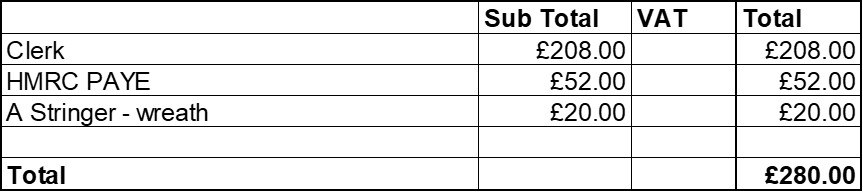 Budget against performance - approvedBank reconciliation - approvedDraft Budget 2022/23 – presented and will approve at the next meeting in November.16Councillor Information and items for the next AgendaCllr J Davies reported on the following:Availability of Stafford Borough CouncilPlanning application portal - unable to viewTemporary vacant seat scheme – School Buses – still pursuing Invite Hilderstone Village Hall Committee to next meeting.17To agree date of next meeting – 24th November 2021 @ 7.30pm18Meeting Closed Cllr J Davies thanked everyone for attending and closed the meeting at 20.41pm